المملكة العربية السعودية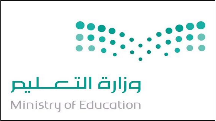 وزارة التعليمالمدرسة ...................التقويم التشخيصي للعام ١٤٤٠- ١٤٤١هـلغتي الجميلة الصف الخامساسم الطالبة : .................................................س / اكملي الفراغات التالية بما يناسبهاأنواع الكلمة : اسم و..........و........أنواع الفعل : فعل ....... وفعل مضارع وفعل ......الجملة نوعان هما : ...........و.........ــــــــــــــــــــــــــــــــــــــــــــــــــــــــــــــــــــــــــــــــــــــــــــــــــــــــــــــــــــــــس / اختاري الإجابة الصحيحة من بين الأقواسمعلمون. ( جمع مذكر سالم - جمع تكسير )عمال (. جمع مؤنث سالم. - جمع تكسير )طبيبات ( جمع مذكر سالم - جمع مؤنث سالم )قلمان. ( مفرد - مثنى - جمع )أحمد. مبدوء بهمزة (. قطع. - وصل )ـــــــــــــــــــــــــــــــــــــــــــــــــــــــــــــــــــــــــــــــــــــــــــــــــــــــــــــــــس / حولي الفعل الماضي لمضارع ثم أمرقرأ. ........ ........سمع ...... ............ـــــــــــــــــــــــــــــــــــــــــــــــــــــــــــــــــــــــــــــــــــــــــــــــــــــــــــــــــس / اكملي الجدول التالي حسب الناقصتابعاكتبي ما يملى عليك. مع مراعاة وضع التّنوين على اخر الكلمة.……………………….........................................................................................................................................................................................................................................................................................................................................................................................................................................................................................................................................................................................................................................انتهتمعلمة المادة / ..................ـــــــــــــــــــــــــــــــــــــــــــــــــــــــــــــــــــــــــــــــــــــــــــــــــمستوى الإتقان ……ملاحظات المعلمة : ………مفردمثنىجمع كتابشجرتانمهندسون